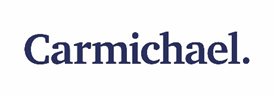 Carmichael is a leading specialist training and support body for nonprofits in Ireland. Our training, support and resources enable our members and partners to be:Better informed and equipped to carry out their own remits more effectivelyAware of and able to employ best practice for good governanceBetter networked with and supported by peer organisationsMore efficient and effectively run so that they are trusted by their funders and supporters.Our MissionTo work with nonprofit organisations to enhance their governance and effectiveness in delivering their objectives, by using Carmichael’s sector knowledge, experience, resources and physical space to help them achieve real and positive change for their beneficiaries.Our VisionA society where nonprofit organisations are valued and supported to achieve their goals and positively impact their beneficiaries and communities.Our ValuesGood Governance: We uphold and promote the principles of good governance: integrity, transparency, accountability effectiveness and leadership.Communities of Practice: We operate as a leader across the sector to build communities of practice spreading knowledge and embedding insights into organisational performance.Quality: We strive for the highest possible standards of professionalism and expertise in everything we do.Responsiveness: When organisations contact us, we work with them to meet their needs. We work to understand the needs of nonprofits that contact us and respond with solutions that are practical and tailored to their specific requirements.JOB DESCRIPTIONJob Title:Trainee GAA CaochCompany:Carmichael Location:Carmichael Centre, North Brunswick Street, Dublin 7.Department:Sports CoachPlace of work:Naomh Fíonnbarra Clubhouse, Cabra West, Dublin 7, County Dublin, IrelandReports to:Ed MurphyHours of work:19.5Job Purpose:CoachKey Responsibilities:Main dutiesFull training will be provided through foundation to level 2 coaching training. Supporting GAA an Fitness Coaches in day to day work while training in coaching. Working with juvenile teams and local schools. Garda vetting is required for this role.Requirements:Essential21 years or over and in receipt of a qualifying social welfare payment for 1 year or more or 18 years and over for certain disadvantaged groupsEssential21 years or over and in receipt of a qualifying social welfare payment for 1 year or more or 18 years and over for certain disadvantaged groupsDesirableBe a hardworking and flexible individualSalary and Benefits:CE RatesReview:Performance and Job Description Reviewed Regularly.How to apply: Contact your local Intreo Office (Social Welfare)  Closing Date for Applications AND Reference Number:December 14th – REFEERNCE NUMBER 2244748 